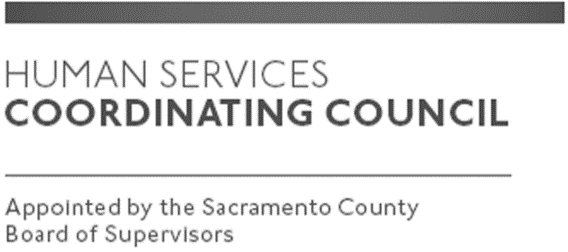 Sacramento County Human Services Coordinating Council Main Council Meeting – May 2022Staffed by Gloria Bedford, DCFASMeeting AgendaMay 12, 2022, 12:00-1:30 p.m.Zoom Meetinghttps://www.zoomgov.com/j/1617812213?pwd=TXUzRGFDNTRESU5MKzEwWmdWeGRWQT09 Meeting ID: 161 781 2213Passcode: 990377Facilitator – Jessica Sankus, Chair Meeting Invitees – HSCC Main Council Committee. This meeting is open to the public. Public comment is welcome after each agenda item.TopicPresenterCall to OrderChairApproval of April 14, 2022 MinutesMembersOpioid and Methamphetamine CoalitionLori Miller, Division Manager, Sacramento County Behavioral Health ServicesAction Item –  HSCC ARPA RecommendationMembersWellness Crisis Call Center and Response UpdateMental Health BoardChair ReportChairMember Advisory Board ReportsAdvisory BoardsPublic CommentsPublicAdjournChair